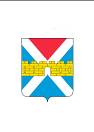 АДМИНИСТРАЦИЯ  КРЫМСКОГО  ГОРОДСКОГО  ПОСЕЛЕНИЯ КРЫМСКОГО РАЙОНАПОСТАНОВЛЕНИЕ   от 21.04.2022                                                                                                                            № 402город КрымскОб утверждении перечня автомобильных дорог общего пользования местного значения, находящихся в муниципальной собственности Крымского городского поселения Крымского районаРуководствуясь статьёй 132 Конституции Российской Федерации, пунктом 3 статьи 215 Гражданского Кодекса Российской Федерации, статьёй 50 Федерального закона от 6 октября 2003 г. № 131-Ф3 «Об общих принципах организации местного самоуправления в Российской Федерации»,                          в соответствии с Федеральным Законом от 8 ноября 2007 г. № 257-ФЗ                       «Об автомобильных дорогах и о дорожной деятельности в Российской Федерации и о внесении изменений в отдельные законодательные акты Российской Федерации», приказом Министерства транспорта Российской Федерации от 7 февраля 2007 г. № 16 «Об утверждении правил присвоения автомобильным дорогам идентификационных номеров», на основании решения Совета Крымского городского поселения Крымского района от 4 октября                 2006 г. № 97 «О принятии в собственность имущества от муниципального образования Крымский район и определения его в казну Крымского городского поселения Крымского района», постановлений администрации Крымского городского поселения Крымского района от  18 марта 2015 г. № 296                              «О принятии недвижимого имущества в муниципальную казну Крымского городского поселения Крымского района», от 4 апреля 2018 г. № 261                            «О принятии недвижимого имущества - внутригородских дорог общего пользования в муниципальную казну Крымского городского поселения Крымского района», по результатам проведённой инвентаризации имущества казны Крымского городского поселения Крымского района, с целью упорядочения прав владения и пользования имуществом, п о с т а н о в л я ю:1. Утвердить перечень автомобильных дорог общего пользования местного значения, находящихся в муниципальной собственности Крымского городского поселения Крымского района согласно перечню (приложение).2. Считать утратившим силу постановление администрации Крымского городского   поселения     Крымского   района    от  1 ноября  2019 г.  № 1049                         «Об утверждении перечня автомобильных дорог общего пользования местного значения, находящихся в муниципальной собственности Крымского городского поселения Крымского района».3. Финансовому управлению администрации Крымского городского поселения Крымского района (Коротеева Е.В.) внести соответствующие изменения в бюджетном учете казны.4. Отделу земельно-имущественных отношений и муниципального заказа администрации Крымского городского поселения Крымского района                  (Климов С.В.) внести соответствующие изменения в реестр муниципальной собственности Крымского городского поселения Крымского района.5. Организационному отделу (Завгородняя Е.Н.) разместить настоящее постановление на официальном сайте  администрации  Крымского  городского поселения Крымского района в сети Интернет.6. Постановление вступает в силу со дня его подписания.Глава Крымского городского поселения Крымского района						   Я.Г. Будагов